Расписание ОГЭ-2024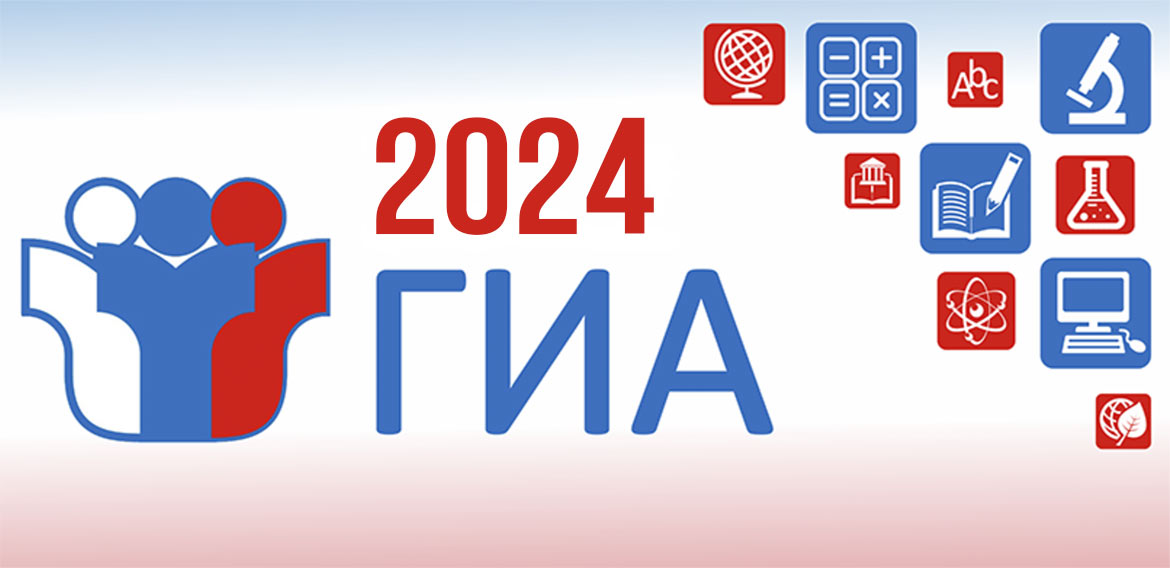 Основной период:21 мая (вторник) — иностранные языки (английский, испанский, немецкий, французский);
22 мая (среда) — иностранные языки (английский, испанский, немецкий, французский);
27 мая (понедельник) — биология, информатика, обществознание, химия;
30 мая (четверг) — география, история, физика, химия;
3 июня (понедельник) — русский язык;
6 июня (четверг) — математика;
11 июня (вторник) — география, информатика, обществознание;
14 июня (пятница) — биология, информатика, литература, физика. Резервные дни: 24 июня (понедельник) — русский язык;
25 июня (вторник) — по всем учебным предметам (кроме русского языка и математики);
26 июня (среда) — по всем учебным предметам (кроме русского языка и математики);
27 июня (четверг) — математика;
1 июля (понедельник) — по всем учебным предметам;
2 июля (вторник) — по всем учебным предметам;Дополнительный период:3 сентября (вторник) — математика;6 сентября (пятница) — русский язык;10 сентября (вторник) — биология, география, история, физика;
13 сентября (пятница) — иностранные языки (английский, испанский, немецкий, французский), информатика, литература, обществознание, химия.

Резервные дни

18 сентября (среда) — русский язык;
19 сентября (четверг) — математика;
20 сентября (пятница) — по всем учебным предметам (кроме русского языка и математики);
23 сентября (понедельник) — по всем учебным предметам (кроме русского языка и математики);
24 сентября (вторник) — по всем учебным предметам.